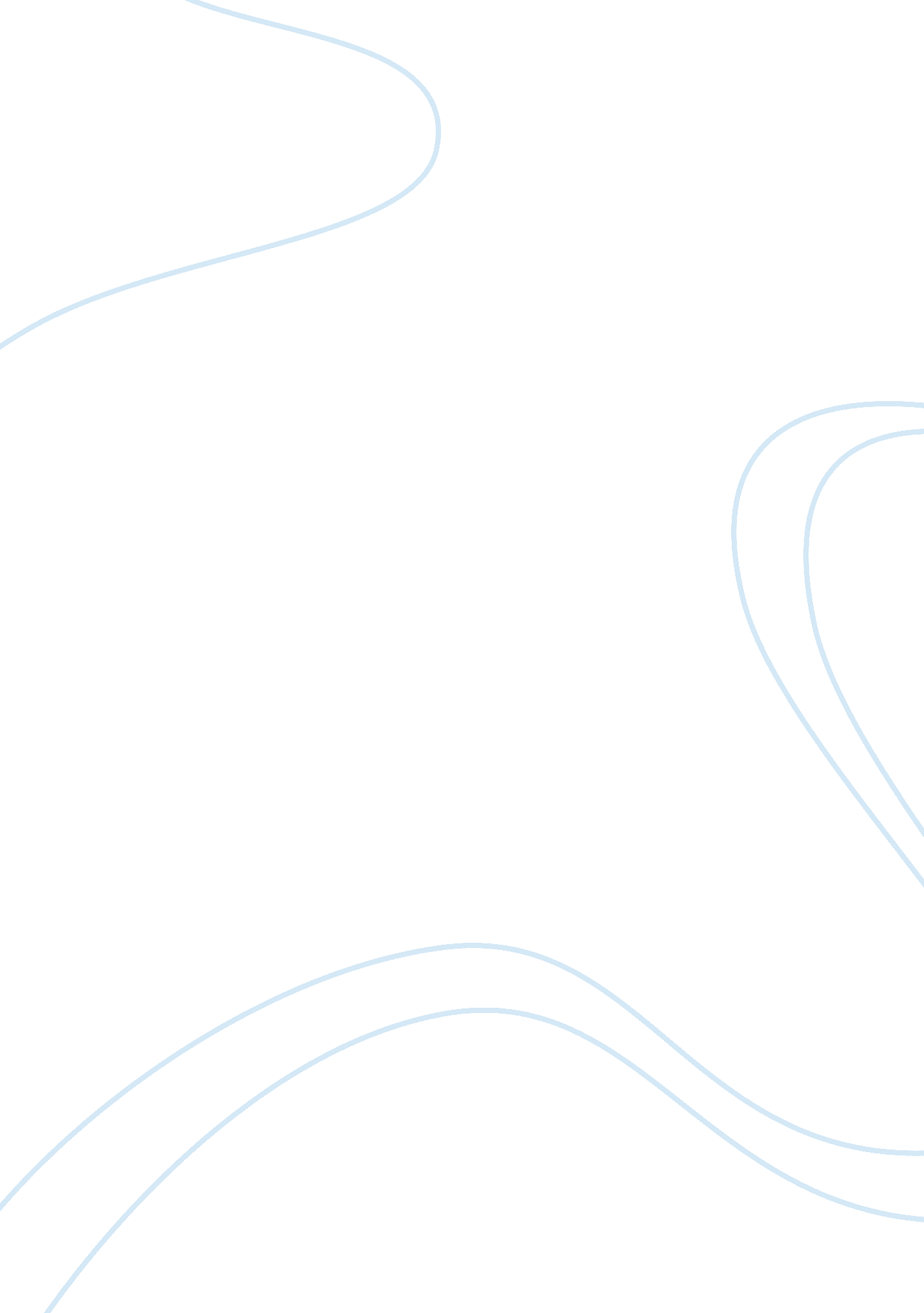 Iron jawed angelsCountries, United States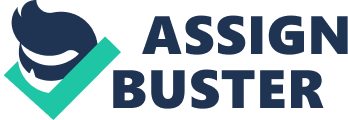 For Americans, the right to vote is so taken for granted I have especially seen this recently with the amount of people who have decided to just not vote. It's hard to believe it was unavailable to the country's women until 1920, and not until after quite a fight and yet we still have so many people who take the responsibility to vote so lightly. Iron Jawed Angels is a movie that I had previously heard about and was on my list of movies I wanted to watch. I was excited that we had the opportunity to view it during this class. Before I had only heard in brief what women did to earn the right to vote but this movie gave me a new insight on how hard the actual struggle for the equality we now enjoy and the rights such as voting and making our own decisions. Instead of just hearing about it during a history lesson I was able to put myself in the situation and reflect on what I would do if I lived during that time period. My favorite part of the movie so far has been the section where the women are picketing in front of the White House. I was very moving how they all decided to go in together through the rough time even when they were thrown into prison. I was especially moved during the movie to see the lengths these women would go to in order to get their right to vote as well as women all throughout the United States of America which included starving themselves to make a point. I am excited to see how the rest of the movie will end and I must say this is one of the better movies I have seen in a while. The actresses in this movie are fantastic and I believe they all do a great job of representing the different women that must have come together to find success in this battle for equality. 